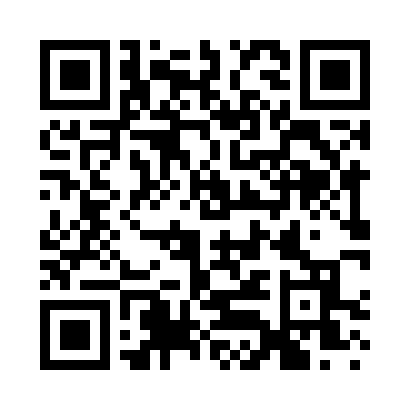 Prayer times for Mount Andrew, Alabama, USAMon 1 Jul 2024 - Wed 31 Jul 2024High Latitude Method: Angle Based RulePrayer Calculation Method: Islamic Society of North AmericaAsar Calculation Method: ShafiPrayer times provided by https://www.salahtimes.comDateDayFajrSunriseDhuhrAsrMaghribIsha1Mon4:195:4012:464:277:529:132Tue4:205:4012:464:277:529:133Wed4:205:4112:474:277:529:124Thu4:215:4112:474:277:529:125Fri4:225:4212:474:277:529:126Sat4:225:4212:474:287:529:127Sun4:235:4312:474:287:519:118Mon4:235:4312:474:287:519:119Tue4:245:4412:474:287:519:1010Wed4:255:4412:484:287:519:1011Thu4:265:4512:484:287:509:1012Fri4:265:4512:484:287:509:0913Sat4:275:4612:484:297:509:0914Sun4:285:4712:484:297:499:0815Mon4:295:4712:484:297:499:0716Tue4:295:4812:484:297:499:0717Wed4:305:4812:484:297:489:0618Thu4:315:4912:484:297:489:0619Fri4:325:5012:484:297:479:0520Sat4:325:5012:494:297:479:0421Sun4:335:5112:494:297:469:0322Mon4:345:5112:494:297:459:0323Tue4:355:5212:494:297:459:0224Wed4:365:5312:494:297:449:0125Thu4:375:5312:494:297:449:0026Fri4:385:5412:494:297:438:5927Sat4:385:5512:494:297:428:5828Sun4:395:5512:494:297:428:5729Mon4:405:5612:494:297:418:5730Tue4:415:5712:494:297:408:5631Wed4:425:5712:484:297:398:55